Quadratic Sequences GREENStage OneCalculate the  terms of the following sequences:1)	5,	11,	21,	35,	532)	1, 	10,	25,	46,	733)	6,	12,	22,	36,	544)	0,	3,	8,	15,	245)	4,	16,	36,	64,	100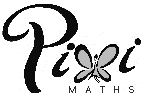 Stage TwoCalculate the  terms of the following sequences:1)	6, 	17,	34,	57,	862)	3, 	18,	41,	72,	1113)	7,	14,	23, 	34,	474)	8,	19,	34,	53,	765)	2,	12,	30,	56,	90Quadratic Sequences AMBERStage OneCalculate the  terms of the following sequences:1)	5,	11,	21,	35,	532)	1, 	10,	25,	46,	733)	6,	12,	22,	36,	544)	0,	3,	8,	15,	245)	4,	16,	36,	64,	100Stage TwoCalculate the  terms of the following sequences:1)	6, 	17,	34,	57,	862)	3, 	18,	41,	72,	1113)	7,	14,	23, 	34,	474)	8,	19,	34,	53,	765)	2,	12,	30,	56,	90Quadratic Sequences REDStage OneCalculate the  terms of the following sequences:1)	5,	11,	21,	35,	53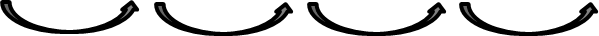 	      6	      10	      14	      18		4	4	42)	1, 	10,	25,	46,	733)	6,	12,	22,	36,	544)	0,	3,	8,	15,	245)	4,	16,	36,	64,	100Stage TwoCalculate the  terms of the following sequences:1)	6, 	17,	34,	57,	86	      11	       17	       23	      292)	3, 	18,	41,	72,	1113)	7,	14,	23, 	34,	474)	8,	19,	34,	53,	765)	2,	12,	30,	56,	90